Publicado en Ciudad de México el 22/07/2019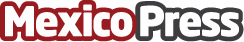 Nuevas tendencias HVAC en edificios no residenciales El uso eficiente de la energía es uno de los principales retos que sortea la industria HVAC en todo el mundo, pues los equipos de ventilación, refrigeración, calefacción y aire acondicionado presentan un alto consumo energéticoDatos de contacto:DanfossDanfoss5556152195Nota de prensa publicada en: https://www.mexicopress.com.mx/nuevas-tendencias-hvac-en-edificios-no Categorías: Ecología Software Ciberseguridad Consumo Nuevo León Ciudad de México Arquitectura Sector Energético http://www.mexicopress.com.mx